Мой город.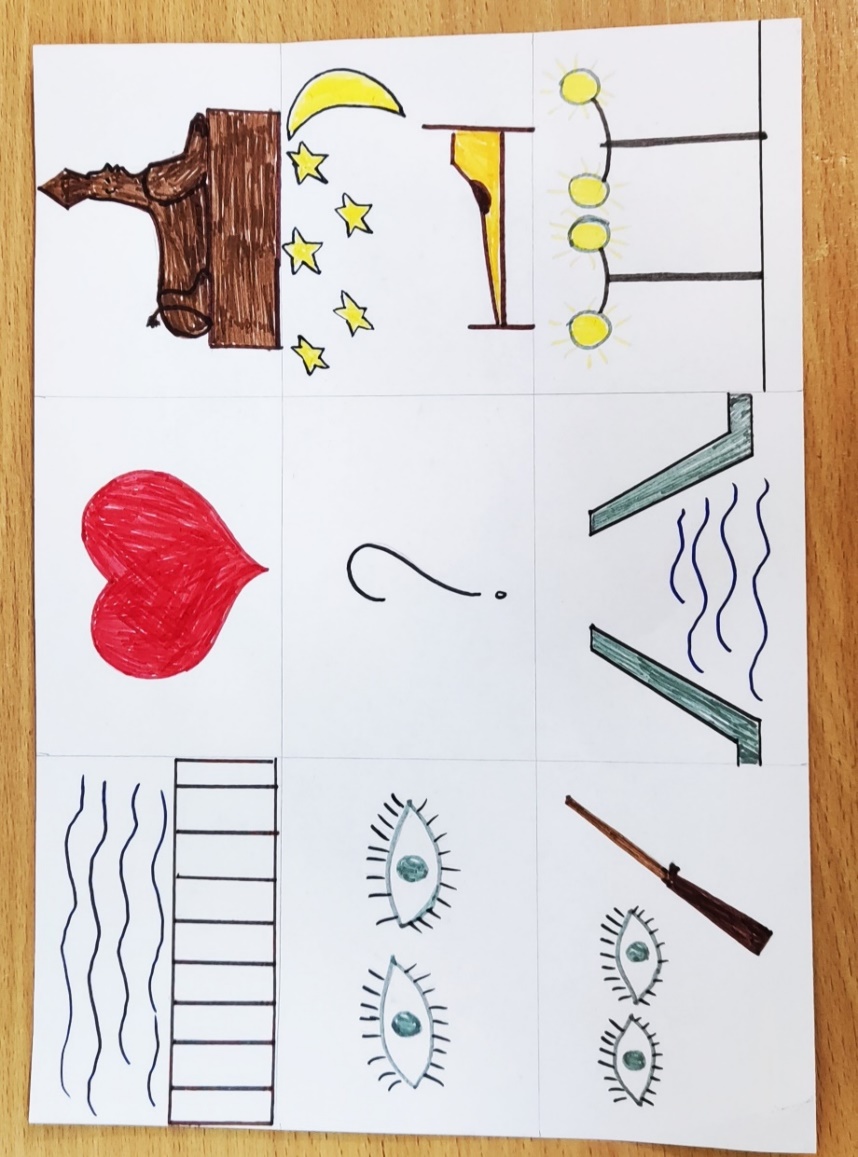 Университетская набережная,Часто любуюсь тобой.Сфинксам в глаза заглядываю,Что же вам снится порой?Смотрите, охраняете,Как разводят мосты.И вечерами ждёте, Когда зажгут фонари.